БАШКОРТОСТАН РЕСПУБЛИКАҺЫ  				РЕСПУБЛИКА БАШКОРТОСТАН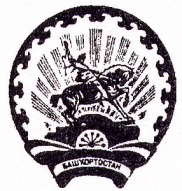 БӘЛӘБӘЙ  РАЙОНЫ МУНИЦИПАЛЬ 			      	С  О    В  Е   ТРАЙОНЫНЫҢ   ПРИЮТ      КАСАБА				ГОРОДСКОГО ПОСЕЛЕНИЯСОВЕТЫ   КАЛА  БИЛӘМӘҺЕ				ПРИЮТОВСКИЙ ПОССОВЕТ      	С О В Е Т Ы						МУНИЦИПАЛЬНОГО РАЙОНА								БЕЛЕБЕЕВСКИЙ РАЙОН452017, Приютово э.к., Свердлов урамы, 6				452017, р.п.Приютово, ул. Свердлова,6,	тел. факс 7-14-95						              тел. факс  7-14-95   Κ А Р А Р							          РЕШЕНИЕ «14 »ноябрь  2014 й.	                       №677	                   «14» ноября 2014 г.О внесении изменений в решение Совета  городского поселения Приютовский поссовет муниципального района Белебеевский район Республики Башкортостан от 09 ноября 2006 года № 7(в редакции решений от 23.11.2007 г. № 95, от 14.08.2008 г. № 63, от 28.08.2008 г. № 79, от 31.10.2008г. № 92, от 18.02.2009 г. № 8,  от 24.04.2009 г. № 40,  от 27.08.2009 г. № 96,  от 25.10.2010 г. № 147, от 23.09.2011 г. № 86, от 07.09.2012 г. № 285, от 02.09.2013 г.№462, от 17.06.2014 г.№613) «Об установлении земельного налога»         Руководствуясь статьей 397 Налогового кодекса Российской Федерации,  Федеральным законом от 04 октября 2014 года №284-ФЗ «О внесении изменений в статьи 12 и 85 части первой и часть вторую Налогового кодекса Российской Федерации и признании утратившим силу Закона Российской Федерации «О налогах на имущество физических лиц» и решением Совета городского поселения Приютовский поссовет муниципального района Белебеевский район Республики Башкортостан от 09 ноября 2006 года №7(в редакции решений от 23.11.2007г. №95 , от 14.08.2008 г. № 63, от 28.08.2008 г. № 79, от 31.10.2008г. № 92, от 18.02.2009 г. № 8,  от 24.04.2009 г. № 40, от 27.08.2009 г. № 96,  от 25.10.2010 г. № 147, от 23.09.2011 г. № 86, от 07.09.2012 г. № 285, от 02.09.2013 г.№462, от 17.06.2014 г.№613)   «Об установлении земельного налога» Совет городского поселения Приютовский поссовет муниципального района Белебеевский район Республики Башкортостан двадцать шестого созыва РЕШИЛ:1. В решение Совета городского поселения Приютовский поссовет муниципального района Белебеевский район Республики Башкортостан от 09 ноября 2006 года №7 (в редакции решений) «Об установлении земельного налога»  внести следующие изменения:	1.1. В пункте 5 абзац со словами «Уплата налога налогоплательщиками - физическими лицами, не являющимися индивидуальными предпринимателями, производится 1 ноября года, следующего за истекшим налоговым периодом» исключить.	2. Опубликовать  настоящее  решение  в  газете  «Белебеевские  известия»  до 30 ноября 2014 года.          3. Настоящее решение вступает в силу с 1 января 2015 года, но не ранее чем по истечении одного месяца со дня его официального опубликования.Председатель Совета							                  О.В.Хальзов